SARVEPALLI RADHAKRISHNAN UNIVERSITY,BHOPAL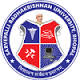 TIME TABLEEXAMINATION MARCH 2022 (OFFLINE) Time:- 11:00 AM to 02:00 PM       M. Pharmacy I Semester (Regular & Ex)  	As per Approval by Vice Chancellor										Exam Controller           NOTE: - 1. For Practical/Viva contact to your respective department.    2. Candidate should note the dates & sequence of question paper carefully.    3. Read guidelines carefully.                                                                                                       Branch Name 21/03/2022Monday21/03/2022Monday23/03/2022Wednesday23/03/2022Wednesday24/03/2022Thursday24/03/2022Thursday25/03/2022Friday25/03/2022FridayPharmaceuticsMPH101TModern Pharmaceutical Analytical TechniquesMPH102TDrug Delivery SystemMPH103TModern PharmaceuticsMPH104TRegulatory AffairPharmaceutical ChemistryMPC101TModern Pharmaceutical Analytical TechniquesMPC102TAdvanced Organic Chemistry-IMPC103TAdvanced Medicinal   ChemistryMPC104TChemistry of Natural ProductsPharmacologyMPL101TModern Pharmaceutical Analytical TechniquesMPL102TAdvanced Pharmacology-IMPL103TPharmacological and Toxicological Screening Methods-IMPL104TCellular and Molecular PharmacologyPharmacognosyMPG101TModern Pharmaceutical Analytical TechniquesMPG102T Advanced Pharmacognosy-IMPG103T PhytochemistryMPG104T Industrial Pharmacognostical Technology